Student Representative Assembly Meeting 19N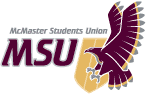 Sunday, January 12, 2020 at 5:00pmCouncil Chambers, GH111Called to Order at 5:07pmCALL OF THE ROLLTERRITORY RECOGNITIONThe SRA would like to recognize today that we are situated on traditional Haudenosaunee and Anishnaabe territories through the ‘Dish with One Spoon Wampum Treaty’.ADOPTION OF AGENDAMoved by Singh, seconded by Sarhan that the Assembly adopt the agenda, as presented. Vote to AdoptPasses UnanimouslyADOPTION OF MINUTESMoved by Kaur, seconded by Singh to adopt the meeting minutes of SRA 19L – November 17, 2019, as circulated. Vote to AdoptPasses UnanimouslyANNOUNCEMENTS FROM THE CHAIRThe Chair welcomed everyone to the first SRA meeting of the decade. They announced that there were two seats vacant, Science and Business, and Elections will run a by-election. The Chair also asked that everyone please sign the observer’s list. DELEGATION FROM THE FLOORSet ParametersMoved by De Fazio, seconded by Sinnige to set parameters for delegation from the floor to be 15 minutes for presentation and 10 minutes for questions. Passes Unanimously1. 	Incite Magazine – Matty F, Neda P, and Tanzen Gyaltsen presented (presentation attached)Incite went over the presentation with the Assembly. QuestionsThere were no questionsREPORT PERIOD1. 	Health Sciences Caucus Report – report circulatedAlam summarized the report. 2. 	Humanities Caucus – report circulatedKaur summarized the report. 3. 	Kinesiology Report – report circulatedZheng summarized the report. 4. 	Provincial and Federal Affairs Committee – report attachedMarando summarized the report. 5. 	Finance Committee – report attachedMcDermott summarized the report. 6. 	Executive Board – report attachedFigueiredo summarized the report. 7. 	Vice-President (Education) – report attached Marando summarized the report. INFORMATION PERIODSingh stated that they hoped everyone had a great break. They explained that they are doing work for a solar panel initiative and has been in communication with facility services. Singh stated that they have reached out to MSS for it to be funded but was unsuccessful in getting that funding. They explained that they have applied for the SRA special projects fund, but Jess and Alex were reluctant to give out the full amount of the project. Singh stated that this project was important and if the money wasn’t being spent by others that this would be great. Singh asked for SRA members to come and talk to them if they were planning on holding events needing those funds. Marando updated the Assembly on the organizational review. They stated that the MSU reviewed 11 proposals and shortlisted them to three, and the final choice was KPMG. Marando stated that the MSU had an onboarding meeting with KPMG on Thursday and will be meeting with the full-time staff on Tuesday. The review should take around six weeks and will hopefully receive the results in March. Marando added that there will be a number of one-on-one interviews as well as focus groups. QUESTION PERIODPagniello asked the Board for a status update on the HR Proactive review of the MSU. Figueiredo responded that it was released in November and is on the MSU website. They explained that the review was done with recommendations and times were circulated for those who wanted to chat. BUSINESS1. 	Committee of the Whole – Incite Magazine Moved by Mesic, seconded by Hassan that the Assembly move into Committee of the Whole to discuss the Incite Magazine presentation.In Favour: 24 Opposed: 0 Abstentions: 1Abstained: SinnigeMotion PassesMoved by De Fazio, seconded by Homsi that the Assembly move out of Committee of the Whole and to Rise and Report. Passes UnanimouslyRise and ReportDe Fazio reported that the Assembly discussed the amount of respect that they had for the group’s work this past year. 2. 	Close MSU Seats on Awards Committees Moved by Sarhan, seconded by Marando that the Assembly close nominations for MSU members to the following award committees:Honour M (1)Rudy Heinzl Award of Excellence (1)MSU Merit Scholarship (1)J. Lynn Watson (1)MSU Spirit (1)Moved by Figueiredo, seconded by Marando to postpone Business Item #2 to SRA 19O. Figueiredo stated that the seats shouldn’t be closed if there aren’t nominations. Marando asked everyone to promote this so that they can close the seats. Vote on MotionPasses Unanimously3. 	Close SRA Seats on Awards Committee Moved by Marando, seconded by Sarhan that the Assembly close nominations for SRA members to the following award committees:Honour M (1)MSU Merit Scholarship (1)J. Lynn Watson (1)MSU Spirit (1)Marando asked for the Assembly to nominate themselves and that the commitment wasn’t that big.  NominationsSarhan nominated themselves for MSU Spirit AwardZheng nominated themselves for J. Lynn Watson AwardReddy nominated themselves for Honour M AwardAu-Yeung nominated themselves for Merit Scholarship. Vote on Motion Passes Unanimously4. 	Clubs Ratification Moved by Marando, seconded by Sarhan that the Assembly approve the recommendations from the Clubs Department and ratify the attached clubs for the 2020 winter term, as circulated.Marando stated that this list of clubs was reviewed by the Clubs Admin and CEC. De Fazio asked what would happen if a club felt unfairly declined. Ceded time to Scott. Scott responded that they could go back to CEC and appeal the decision. Au-Yeung asked for someone to outline the appeals process. Ceded time to Marando. Marando explained what the process was. Vote on Motion Passes UnanimouslyTIME OF NEXT MEETINGSunday, January 26, 20205:00pmCouncil Chambers, GH 111CALL OF THE ROLLADJOURNMENTMoved by Reddy, seconded by De Fazio that the meeting be adjourned.Motion Passes by General ConsentAdjourned at 5:48pm /vsPresentAlam, Belliveau, Dawdy, De Fazio, Enuiyin, Figueiredo, Grewal, Hankins, Hassan, Homsi, Hu, Kampman, Kaur, Lee, Marando, McDermott, Mesic, Mohamed, Reddy, Sarhan, Singh, Sinnige, ZhangAbsent Excused: HerscovitchAbsentAlkashef, Ganesalingan, Hackett, Jangra, Johnston, LiLate Au-Yeung, Pagniello, Zheng Others Present: Adeola E (MSU Member), Matt F (Incite Magazine), Tenzin Gyaltsen (Incite Magazine), Neda P (Incite Magazine), V. Scott (Recording Secretary)ChairMaryanne Oketch PresentAlam, Au-Yeung, Belliveau, Dawdy, De Fazio, Enuiyin, Figueiredo, Grewal, Hankins, Hassan, Homsi, Hu, Kampman, Kaur, Lee, Marando, McDermott, Mesic, Mohamed, Pagniello, Reddy, Sarhan, Singh, Sinnige, Zhang, ZhengAbsent Excused: HerscovitchAbsentAlkashef, Ganesalingan, Hackett, Jangra, Johnston, LiLate Others Present: Adeola E (MSU Member), V. Scott (Recording Secretary)ChairMaryanne Oketch 